ΕΛΜΕ ΠΕΙΡΑΙΑ		          Μαυρομιχάλη 14		                                                              Πειραιάς,  21/6/2018        (3ο ΓΕΛ-1ος όροφος)Τηλ. : 2104124810                                                                                           Πρωτ:  103Φαξ  : 2103000423e-mail : elmepeir@yahoo.gr                                                  Προς: - Συναδέλφους ΕΛΜΕ Πειραιάwww.elmepeiraia.gr      	                                          	                  	                                          	                                                                                                                   ΚΑΤΑΣΤΡΟΦΕΣ ΣΕ ΣΧΟΛΕΙΑ ΤΟΥ ΠΕΙΡΑΙΑΣυνεχίζεται το απαράδεκτο και επικίνδυνο φαινόμενο των καταστροφών-βανδαλισμών σε σχολεία του Πειραιά κατά τις απογευματινές-βραδινές ώρες.Μόνο το τελευταίο διάστημα έχει υποστεί δύο τέτοιες επιθέσεις η Ράλλειος, με αποτέλεσμα να υπάρχουν σοβαρές φθορές.Ανάλογα κρούσματα υπάρχουν και σε άλλα σχολεία του Πειραιά.Το ζήτημα αυτό θα μπορούσε ένα αντιμετωπιστεί, αν υπήρχαν σχολικοί φύλακες, όλο το 24ωρο και σε όλα τα σχολεία.Αντίθετα, η πολιτική της κυβέρνησης είναι οι μηδενικοί διορισμοί και σε αυτό τον κλάδο, όπως και στους εκπαιδευτικούς, οι περικοπές σε βάρος των αναγκών της εκπαίδευσης και των σχολείων.Απαιτούμε από το Δήμο Πειραιά να λάβει όλα τα απαραίτητα μέτρα για την φύλαξη των σχολείων.Απαιτούμε από την Κυβέρνηση το διορισμό σχολικών φυλάκων για την κάλυψη όλων των αναγκών των αναγκών της φύλαξης των σχολείων..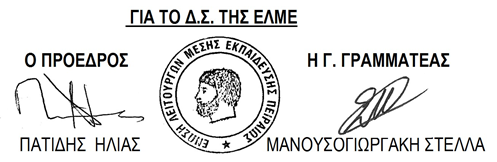 